 ROZPOČET   NA   ROK   2021NÁVRHPříjmy a výdaje rozpočtu svazku obcí vymezuje zákon č. 250/2000 sb. o rozpočtových pravidlech územních rozpočtů ve znění pozdějších novel.Rozpočet Svazku obcí Rokytno-Chvojenec na rok 2021 vychází z rozpočtového výhledu, od roku 2017 střednědobého výhledu rozpočtu a plnění rozpočtu k 31.10.2020. Novou strukturu sestavení rozpočtu ukládá zákon č. 23/2017 Sb.PříjmyNejvýznamnějším příjmem rozpočtu jsou příjmy za stočné odpadních vod. Valná hromada schválila cenu stočného od 1.1.2020 ve výši 39 Kč s DPH za m3 odpadních vod.VýdajeVýdaje provozního charakteru kopírují výdaje roku 2020.Ostatní a mimořádné požadavky, které se v průběhu roku 2021 vyskytnou, budou hrazeny z přebytku hospodaření minulých let.Jaroslava Píšová, Petra Vrbatovápředsedkyně SvazkuVyvěšeno dne:                                                      Razítko:                                Sejmuto dne:Schváleno VH dne: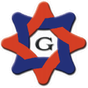 NÁVRH  ROZPOČTU  NA  ROK  2021NÁVRH  ROZPOČTU  NA  ROK  2021NÁVRH  ROZPOČTU  NA  ROK  2021NÁVRH  ROZPOČTU  NA  ROK  2021NÁVRH  ROZPOČTU  NA  ROK  2021NÁVRH  ROZPOČTU  NA  ROK  2021NÁVRH  ROZPOČTU  NA  ROK  2021(v Kč na dvě desetinná místa)(v Kč na dvě desetinná místa)(v Kč na dvě desetinná místa)(v Kč na dvě desetinná místa)(v Kč na dvě desetinná místa)(v Kč na dvě desetinná místa)(v Kč na dvě desetinná místa)IČO:70962804Název a sídlo účetní jednotky:Název a sídlo účetní jednotky:Název a sídlo účetní jednotky:Svazek obcí Rokytno-ChvojenecSvazek obcí Rokytno-ChvojenecSvazek obcí Rokytno-ChvojenecSvazek obcí Rokytno-ChvojenecChvojenec  3, 534 01 ChvojenecChvojenec  3, 534 01 ChvojenecChvojenec  3, 534 01 ChvojenecChvojenec  3, 534 01 ChvojenecI. ROZPOČTOVÉ PŘÍJMYI. ROZPOČTOVÉ PŘÍJMYI. ROZPOČTOVÉ PŘÍJMYI. ROZPOČTOVÉ PŘÍJMYI. ROZPOČTOVÉ PŘÍJMYI. ROZPOČTOVÉ PŘÍJMYI. ROZPOČTOVÉ PŘÍJMYI. ROZPOČTOVÉ PŘÍJMYI. ROZPOČTOVÉ PŘÍJMYI. ROZPOČTOVÉ PŘÍJMYI. ROZPOČTOVÉ PŘÍJMYParagrafParagrafPoložkaTextTextTextTextTextRozpočet po změnách-VýsledekNávrh rozpočtuaab rok 2020k 31.10.2020na rok 20214121Neinvestiční dotace od obcíNeinvestiční dotace od obcíNeinvestiční dotace od obcíNeinvestiční dotace od obcíNeinvestiční dotace od obcí50 000,0050 000,00  363936392111Příjmy z poskytování služeb a výrobkůPříjmy z poskytování služeb a výrobkůPříjmy z poskytování služeb a výrobkůPříjmy z poskytování služeb a výrobkůPříjmy z poskytování služeb a výrobků2 100 000,001 245 597,632 100 000,00  363936392324Přijaté nekapitálové příspěvky a náhradyPřijaté nekapitálové příspěvky a náhradyPřijaté nekapitálové příspěvky a náhradyPřijaté nekapitálové příspěvky a náhradyPřijaté nekapitálové příspěvky a náhrady36393639Komunální služby a územní rozvoj j.n.Komunální služby a územní rozvoj j.n.Komunální služby a územní rozvoj j.n.Komunální služby a územní rozvoj j.n.Komunální služby a územní rozvoj j.n.Komunální služby a územní rozvoj j.n.2 100 000,001 245 597,632 100 000,00  631063102141Příjmy z úroků (část)Příjmy z úroků (část)Příjmy z úroků (část)Příjmy z úroků (část)Příjmy z úroků (část)400,00103,97400,00  63106310Obecné příjmy a výdaje z finančních operacíObecné příjmy a výdaje z finančních operacíObecné příjmy a výdaje z finančních operacíObecné příjmy a výdaje z finančních operacíObecné příjmy a výdaje z finančních operacíObecné příjmy a výdaje z finančních operací400,00103,97400,00  ROZPOČTOVÉ PŘÍJMY CELKEMROZPOČTOVÉ PŘÍJMY CELKEMROZPOČTOVÉ PŘÍJMY CELKEMROZPOČTOVÉ PŘÍJMY CELKEMROZPOČTOVÉ PŘÍJMY CELKEMROZPOČTOVÉ PŘÍJMY CELKEMROZPOČTOVÉ PŘÍJMY CELKEMROZPOČTOVÉ PŘÍJMY CELKEM2 150 400,001 245 701,602 150 400,00  II. ROZPOČTOVÉ VÝDAJEII. ROZPOČTOVÉ VÝDAJEII. ROZPOČTOVÉ VÝDAJEII. ROZPOČTOVÉ VÝDAJEII. ROZPOČTOVÉ VÝDAJEII. ROZPOČTOVÉ VÝDAJEII. ROZPOČTOVÉ VÝDAJEParagrafParagrafPoložkaTextRozpočet po změnách-VýsledekNávrh rozpočtuaabrok 2020k 31.10.2020na rok 2021363936395021Ostatní osobní výdaje270 000,00165 180,00200 000,00363936395038Povinné pojistné na úrazové pojištění400,00400,00400,00363936395134Prádlo, oděv a obuv2 000,003 060,003000,00363936395137Drobný hmotný dlouhodobý majetek18 494,000,00363936395139Nákup materiálu j.n.450 000,00526 545,93550 000,00363936395151Studená voda30 000,0011 380,0020 000,00363936395154Elektrická energie500 000,00532 502,00600 000,00363936395156Pohonné hmoty a maziva1 000,001 000,00363936395162Služby elektronických komunikací5 000,004 303,745 000,00363936395163Služby peněžních ústavů20 000,0020 433,0021 000,00363936395164Nájemné55 000,0054 450,0055 000,00363936395168Zpracování dat a služby souv. s inf. a kom.technol13 000,0012 299,6518 000,00363936395169Nákup ostatních služeb250 000,00232 256,91280 000,00363936395171Opravy a udržování500 000,00143 542,24300 000,00363936395175Pohoštění1 800,001 500,00363936395194Věcné dary1 000,001 000,00363936395901Nespecifikované rezervy73 700,00146 000,0036393639Komunální služby a územní rozvoj j.n.Komunální služby a územní rozvoj j.n.2 172 900,001 724 847,472 201 90,00631063105163Služby peněžních ústavů7 500,007 681,008 500,0063106310Obecné příjmy a výdaje z finančních operacíObecné příjmy a výdaje z finančních operací7 500,007 681,008 500,00639963995362Platby daní a poplatků státnímu rozpočtu30 000,00-98 760,00-60 000,00-63996399Ostatní finanční operaceOstatní finanční operace30 000,00-98 760,00-60 000,00-2 150 400,001 633 768,472 150 400,00III. FINANCOVÁNÍ - třída 8III. FINANCOVÁNÍ - třída 8ParagrafParagrafPoložkaTextRozpočet po změnách-VýsledekNávrh rozpočtuaab rok 2020k 31.10.2020na rok 2021 8115Změna stavu krátkod. prostř.na bank.účtech(+/-)Změna stavu krátkod. prostř.na bank.účtech(+/-)Změna stavu krátkod. prostř.na bank.účtech(+/-)0,00-388 066,870,00 8000FINANCOVÁNÍ (součet za třídu 8)FINANCOVÁNÍ (součet za třídu 8)FINANCOVÁNÍ (součet za třídu 8)0,00-388 066,870,00ROZPOČTOVÉ VÝDAJE CELKEM(po započtení financování)ROZPOČTOVÉ VÝDAJE CELKEM(po započtení financování)ROZPOČTOVÉ VÝDAJE CELKEM(po započtení financování)ROZPOČTOVÉ VÝDAJE CELKEM(po započtení financování)2 150 400,00 1 245 701,60  2 150 400,00